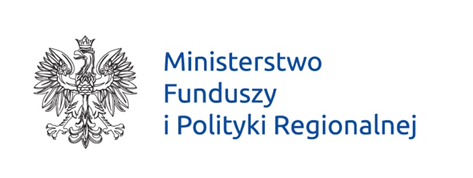 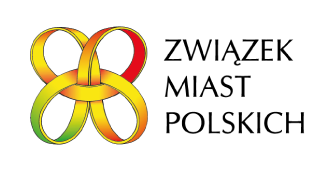 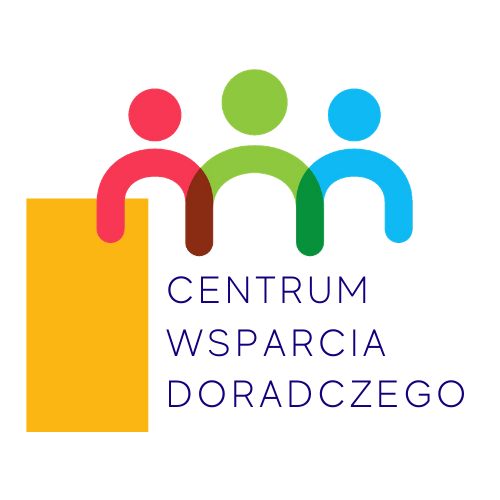 Co mówią młodzi ludzie o swojej gminie, atrakcyjności obszaru Partnerstwa Ponidzie, swoich planach życiowych i potrzebach oraz o zaufaniu do innych ludzi z najbliższego otoczenia?W badaniu wzięło udział 443 uczniów ostatnich klas szkół ponadpodstawowych z terenu Partnerstwa, w tym 226 osób mieszkających na jego obszarze. Prezentowane wyniki odnoszą się do wypowiedzi młodzieży zamieszkującej obszar Partnerstwa.Do pozostania w rodzinnej gminie zachęca/-ją:więzi i tradycje rodzinne – 78,76%,relacje z przyjaciółmi i znajomymi – 75,66%,jakość i czystość środowiska naturalnego – 67,70%, bezpieczeństwo – 64,16%,lokalny patriotyzm, dziedzictwo i historia – 60,62%,estetyka otoczenia i jakość przestrzeni publicznych – 55,31%,atrakcyjność turystyczna: przyrodnicza, kulturowa, zabytki – 53,10%,to z czego gmina jest znana, lokalne produkty, kultura, wyroby, usługi – 49,12%.Do opuszczenia gminy skłania/-ją:wysokość zarobków i płac – 71,24%,oferty pracy, rynek pracy – 65,04%,(brak) możliwości kontynuowania nauki, kształcenia się – 59,73%,komunikacja i transport zbiorowy – 51,77%,oferta i infrastruktura kulturalna i rozrywkowa – 50,00%,warunki do otwarcia i prowadzenia własnej firmy – 48,23%,oferta usług społecznych (zdrowotnych, opiekuńczych, edukacyjnych) – 45,13%.Najważniejsze przedsięwzięcia, które powinny być zrealizowane w gminie, by młodzi ludzie chcieli w niej pozostać lub wrócić po zakończeniu nauki to:nowe miejsca dobrej pracy – 65,49%,warunki i wsparcie dla rozwoju przedsiębiorczości, samozatrudnienia – 52,65%,lepsza i bardziej dostępna opieka zdrowotna – 50,88%,lepsza i szersza oferta edukacyjna (szkolnictwo zawodowe, podnoszenie kwalifikacji, staże, praktyki, studia) – 49,12%,lepsze połączenia komunikacyjne z regionem i światem, drogi – 48,67%.Młodzi ludzie za mniej istotne uważają:budowanie lokalnego patriotyzmu, tożsamości, dumy z lokalnej historii, kultury, integrowanie wokół lokalnych wartości – 8,41%,poprawę bezpieczeństwa – 14,16%,podniesienie jakości i poszerzenie oferty usług komunalnych – 15,93%.Po ukończeniu szkoły planuję…Blisko 72% (71,69%) respondentów po ukończeniu szkoły chciałoby kontynuować naukę, z tego ponad 61% łącząc ją z pracą. Ponad 30% (30,53%) uczniów biorących udział w badaniu chciałoby kontynuować naukę na studiach inżynierskich, licencjackich lub magisterskich, a blisko 32% (31,86) nie ma jeszcze skonkretyzowanych planów w tym zakresie. Zdecydowana większość respondentów wybiera naukę w Kielcach, Krakowie lub w Warszawie.Chciałbym pracować w…53,54% respondentów chciałoby pracować w innej miejscowości, poza województwem świętokrzyskim, w tym blisko 35% (34,71%) za granicą. Na obszarze Partnerstwa chciałoby pracować tylko 13,28% respondentów. Ponad 22% (22, 12%) nie ma jeszcze zdania.Chciałbym mieszkać w…18,14% respondentów chciałoby w przyszłości mieszkać w tej samej miejscowości, w której mieszka obecnie, a na obszarze Partnerstwa łącznie ok. 24% (24,33%). Na emigrację poza województwo świętokrzyskie zdecydowałaby się ponad połowa ankietowanych (50,88%).Jeżeli praca to tylko w …Za najbardziej atrakcyjną uznawana jest praca w:firmie zagranicznej lub własna działalność gospodarcza (pozarolnicza), praca w firmie rodzinnej (poza rolnictwem), praca w małej lub średniej firmie lokalnej, praca w dużej firmie zatrudniającej powyżej 250 pracowników. Najmniejsze zainteresowanie młodzieży budzi prowadzenie własnego gospodarstwa rolnego (46,02%) oraz praca w rodzinnym gospodarstwie rolnym (44,96%). 42,92% respondentów rozważa prowadzenie własnej działalności gospodarczej w przyszłości.Najwyżej oceniane branże to: IT, nowe technologie, biotechnologia, handel,kultura i rozrywka.Jeżeli musiałbym dojeżdżać do pracy…Blisko 50% (49,56%) ceni sobie pracę możliwie jak najbliżej miejsca zamieszkania (do 30 minut dojazdu).Własną firmę założyłbym wtedy, gdy …Wybierając prowadzenie własnego biznesu kluczowe zdaniem młodych ludzi jest posiadanie: dobrego pomysłu (53,10%),odpowiedniej wiedzy i doświadczenia w zawodzie – 36,73%,odpowiednich środków finansowych na start – 32,30%,odpowiednich kontaktów, np. z potencjalnymi klientami/dostawcami – 31,42%.Ponad 61% (61,06%) podejmowało już wcześniej pracę, zazwyczaj w okresie wolnym od nauki (praca dorywcza/sezonowa).Firma rodzinna jest dla mnie…Rodziny ponad 60% respondentów prowadzą własną firmę, z czego ponad 64% (64,23%) to gospodarstwa rolne. 11% (11,51%) respondentów wskazało, iż rodzina oczekiwałaby jej przejęcie, a tylko 7% (7,08%), zadeklarowało faktycznie taką chęć.Najbardziej ufam…Młodzi ludzie ufają przede wszystkim rodzinie, w mniejszym stopniu znajomym, bliskim sąsiadom, osobom, z którymi się uczą lub pracują, nauczycielom. Względem pozostałych grup nie mają jednoznacznego zdania.Najważniejsze w życiu jest…Najważniejszym aspektem życia jest rodzina, małżeństwo i dzieci, a także dobrobyt, stabilność finansowa i niezależność ekonomiczna. Ważni są znajomi i przyjaciele. Ankietowani młodzi ludzie cenią sobie też spokojne życie bez konfliktów i kłopotów. Czas wolny spędzają najczęściej w swojej miejscowości (52,65%) lub w innej miejscowość (poza obszarem Partnerstwa) – 39,38%.Opracowanie:Danuta Wesołowska, Małgorzata ZdebelDoradcy partnerstwPonad 55% (55,75%) ankietowanych uczniów uważa, że obszar Partnerstwa Ponidzie jest dobrym miejscem do życia i do rozwoju; ponad 27% (27,43%) jest odmiennego zdania.